國立東華大學團體導向學習教學法使用簡介Instruction Manual for Team-Based Learning (TBL)一、團體導向學習定義TBL強調以學生學習為中心，學生才是課堂中的主角，運用個人預習、團隊小組討論、立即回饋、迷你講授的模式進行教學。課堂內小組成員互相合作的架構，鼓勵學生利用足夠的時間進行課程預習，同時教師也須對學生學習及團隊合作成果作出適當之評價，以提升學生的學習參與度、解決問題技巧的能力、同儕間有效溝通以及學習成就等。二、團體導向學習設計原則Large teams：大組由多數的小組 (5-7 位學生/組) 構成的大班級教學 (約200位學生)各小組學生成員組成必須多元化且不輕意更動。Accountability：負責任學生們須負起課前預習的責任貢獻小組學習的責任。Students make complex decisions：作出決定有能力利用課程概念做出綜合的決定，將此決定以簡明的方式進行報告。Frequent and timely feedback：馬上即時回饋每個學生、小組都能「及時」知道他們所表現的結果是TBL成功關鍵是三、團體導向學習優點對老師而言：指導者一個人即可引導多個小組討論，減少老師之人力及時間，同時可避免老師針對不同之小組反覆實施同一個課程之疲累感。對學生而言：有助於個人自我學習且提升了成績，TBL 加強了學生解決問題的能力，也使唸書成為日常生活必需之事項，同儕的壓力也會成為同學進步的動力。團體導向學習實施階段與流程TBL可分為三階段進行，每個課程主題皆須包含此三階段，可依照課程實際狀況進行調整與增減。三階段進行方式如下表1與應用階段流程表如圖1。表1. 團體導向學習實施階段與教學內容圖1.應用階段之流程表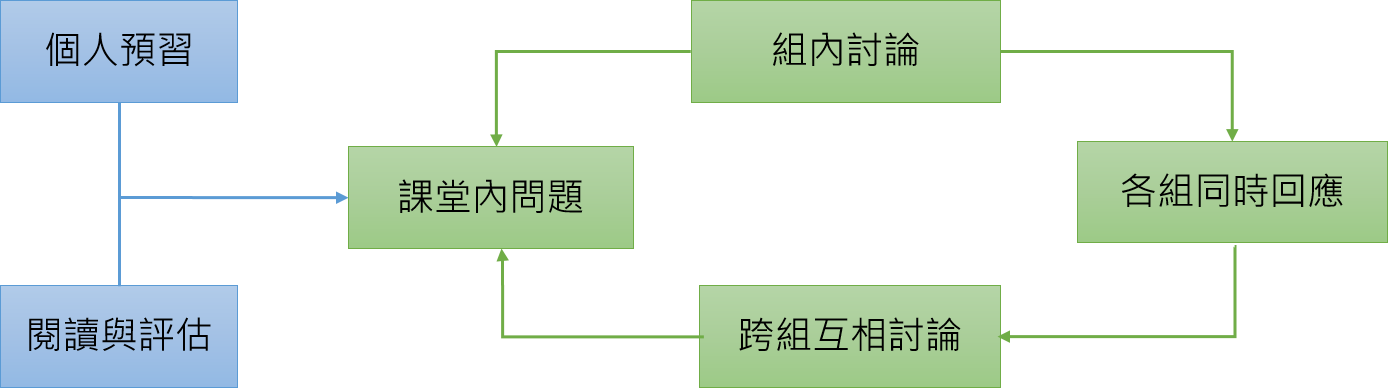 其他補充資料Bloom’s Levels 與 TBL 學習成果之相關性布魯姆(Bloom)等人在1960年提出認知領域(Cognitive Domain)的教育目標分類，於2001年修正為六個教育目標，以強調認知歷程的漸增複雜性階層概念，目的促進學生發展高層次思考能力，其分別為記憶、了解、應用、分析、評估與創造，其與TBL學習成果相關如下。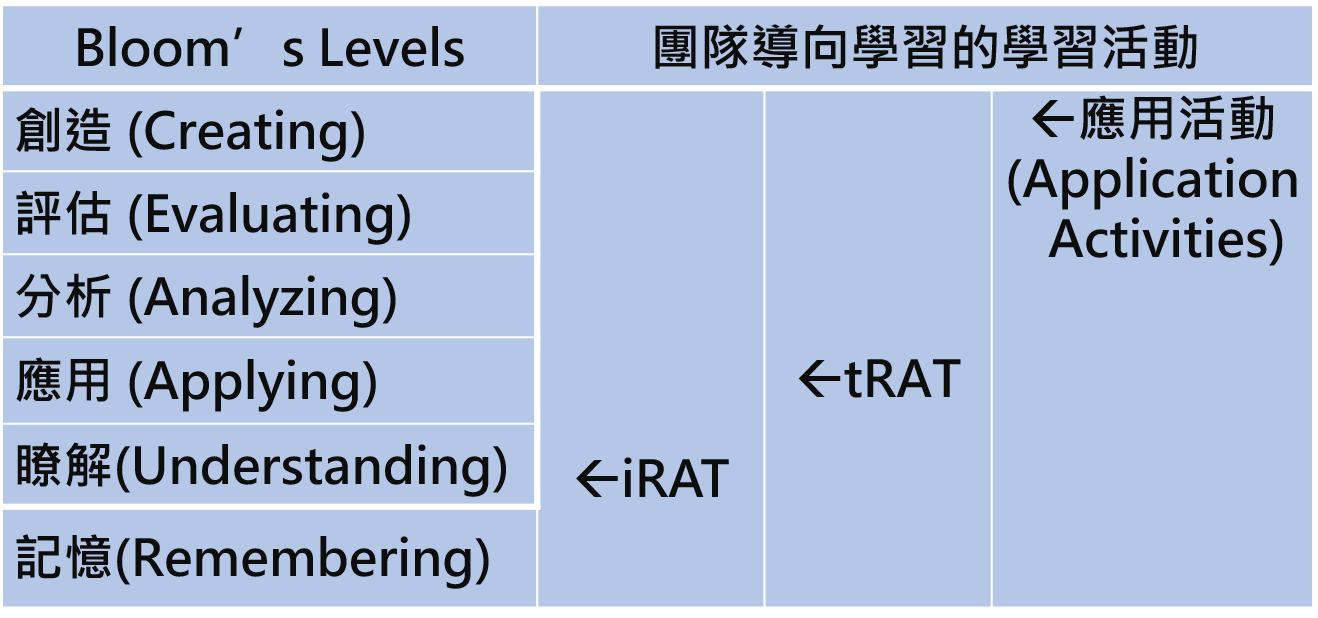 〈二〉不同教學法之比較TBL 則強調在大堂課中以小組討論方式，學習如何運用老師指定的課程內容及知識解決問題。教師須清楚瞭解需要講解的內容及學生的學習目標，同時設計可引發討論動機的題目，並隨時回饋學生提出之答案或問題。學生到課堂前必須先作準備，上課開始分別以個別及小組方式接受測驗，再以剛學到的知識，透過組內及跨組的討論，解決老師設定的應用問題。學生能有效獲得知識及適時運用，增加批判思考能力，同時能增進與同學互動並訓練合作精神。團體導向學習與傳統課堂教學及問題導向教學觀念之比較如下表。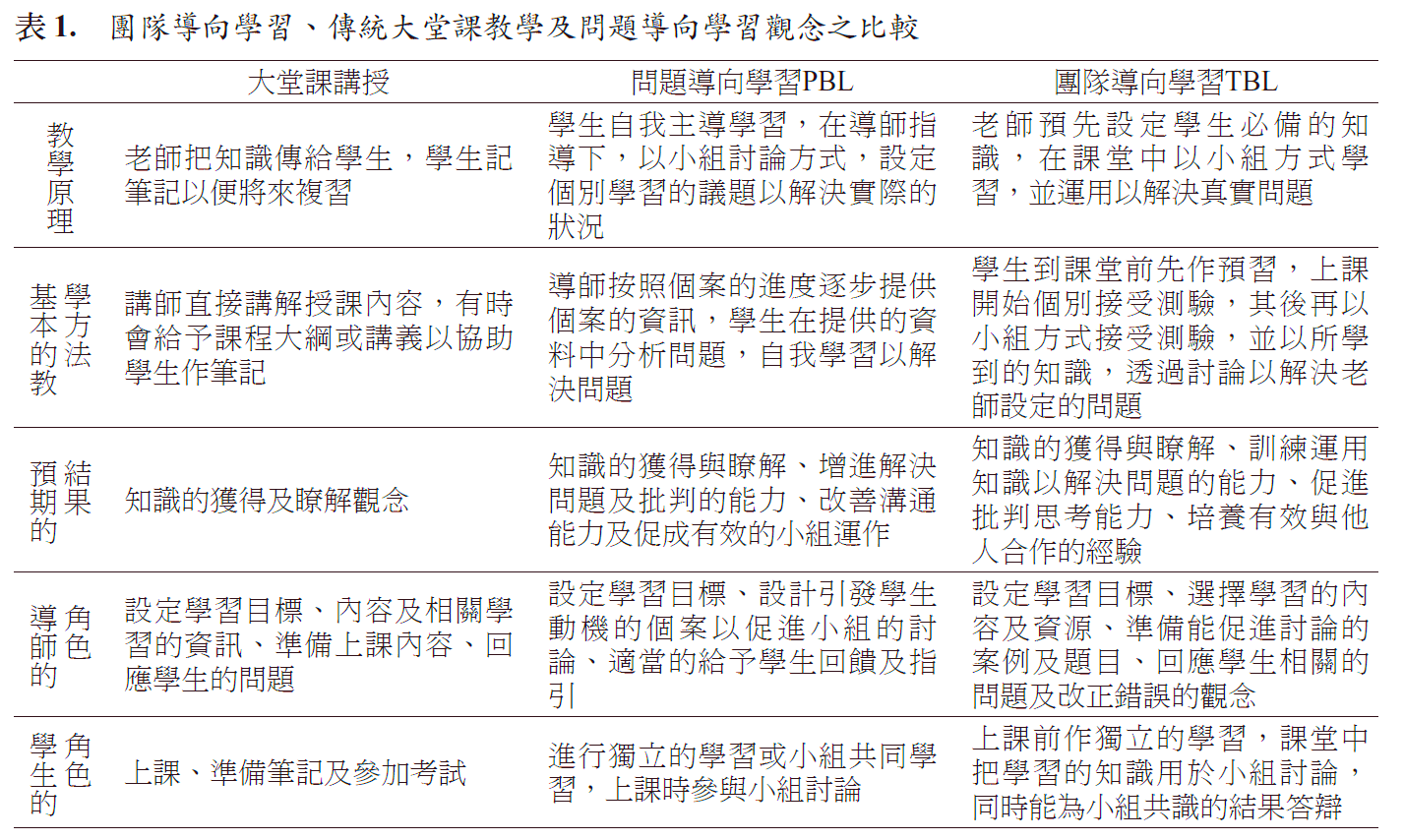 ※以上皆為引用資料，若有需要可收尋以下資料來源王英偉、謝至鎠（2010）。團體導向學習簡介。醫學教育，14(1)，79-89。史美瑤（2012 a）。以學生學習為中心的教學：團隊導向學習法。評鑑雙月 刊，38，29-32。國立東華大學教學卓越中心TBL刮刮卡使用申請表申請使用注意事項： TBL 為運用小組討論的模式來進行教學，為增加學習效果，課程設計建議 5-7 位同學一組為佳。 「TBL刮刮卡」每位教師每學期至多可申請 2 門課程，因資源有限，本中心保有核定張數的決定。 申請之教師且學習成效佳者，本中心將邀請作為種子教師報告並分享教學經驗。本表填寫完畢後，請送交至行政大樓四樓教學卓越中心 (411)。聯絡人：游家盛，聯絡電話03-8906589。刮刮卡尺寸 ：8.5cm x 17.5cm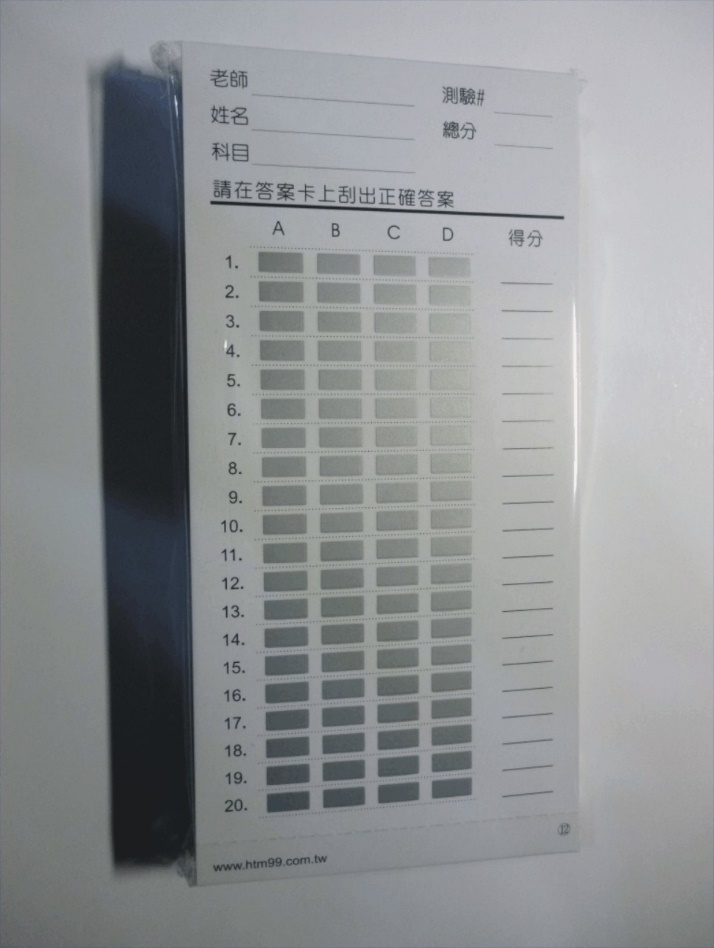 計分方式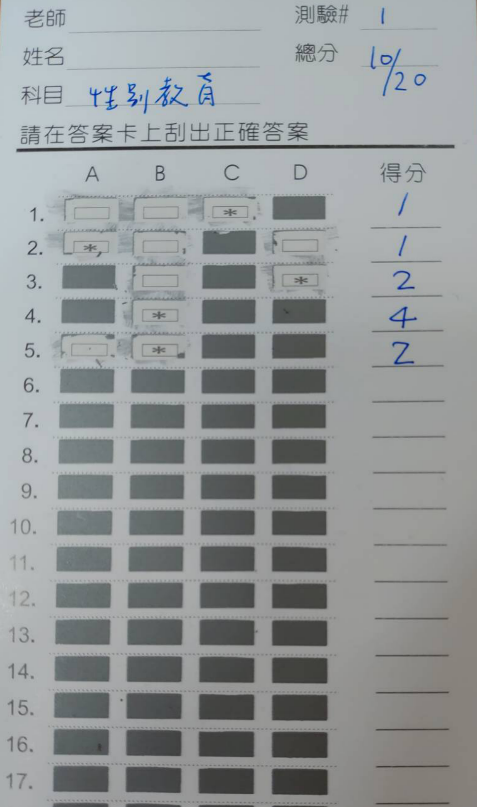 階段教學項目內容一、準備期學習目標確認學習目標與內容。一門課可分為4-7個主題。 二、課前預習評量指定閱讀指定學生閱讀，涵蓋必要的概念與測驗內容。二、課前預習評量個別測試課前預習評量測驗，約15-20選擇題，20分鐘內完成，包括主要的觀念及可延伸探討的議題，亦即iRat (Individual readiness assurance test)三、應用團隊測驗團隊針對同一份問卷進行測驗，共同討論並達成共識，可使用刮刮卡教具，直到選到正確答案為止後評分，得到團隊成績，亦即tRat (Team readiness assurance test)三、應用辯解申訴測驗結束，有問題學生可以尋找資料或文本申訴，申訴有理可得分。三、應用教師回饋針對答案不理想題目或學生不瞭解地方加以解釋與澄清。三、應用知識應用概念延伸或實際問題為主，以小組為單位，利用舉牌方式呈現該組的答案，並邀請(須加強)的小組上台發表想法共同討論，以發展學生高層次學習。其流程符合4S原則，1.Significant problem：針對現實重要的問題 2.Same problem：各小組討論同一個題目3.Specific choice：小組針對題目決定一個特定答案 4.Simultaneous report：各小組同時回答課程名稱(1) (1) (1) 課程名稱(2) (2) (2) 課程班級(1) (1) (1) 課程班級(2) (2) (2) 課程時間(1) 年 月 日(星期 ) 時 分至 時 分(1) 年 月 日(星期 ) 時 分至 時 分(1) 年 月 日(星期 ) 時 分至 時 分課程時間(2) 年 月 日(星期 ) 時 分至 時 分(2) 年 月 日(星期 ) 時 分至 時 分(2) 年 月 日(星期 ) 時 分至 時 分課程地點(1) 課程人數(1) 課程地點(2) 課程人數(2) 申請數量01_____張 02_____張 03_____張 04_____張05_____張06_____張 07_____張 08_____張 09_____張10_____張11_____張 12_____張01_____張 02_____張 03_____張 04_____張05_____張06_____張 07_____張 08_____張 09_____張10_____張11_____張 12_____張01_____張 02_____張 03_____張 04_____張05_____張06_____張 07_____張 08_____張 09_____張10_____張11_____張 12_____張申請教師簽名申請日期